Pozdravljeni tretješolci in četrtošolci!Vesela bova, če nama boš poslal kakšno fotografijo tvojih dejavnosti ali pa nama kar tako napisal kakšen stavek.Najina naslova: lucija.sarc1@guest.arnes.si	vojotodor@gmail.comČetrtek, 14. maj 2020Zdravo! Čas je za risalni izziv! Jaz sem morala kar vaditi, da mi je uspelo, prepričana pa sem, da bo z nekaj truda uspelo tudi tebi!Spodnje slike nariši z eno potezo. To pomeni, da pisala ne smeš dvigniti z lista ali dvakrat potegniti istih črt.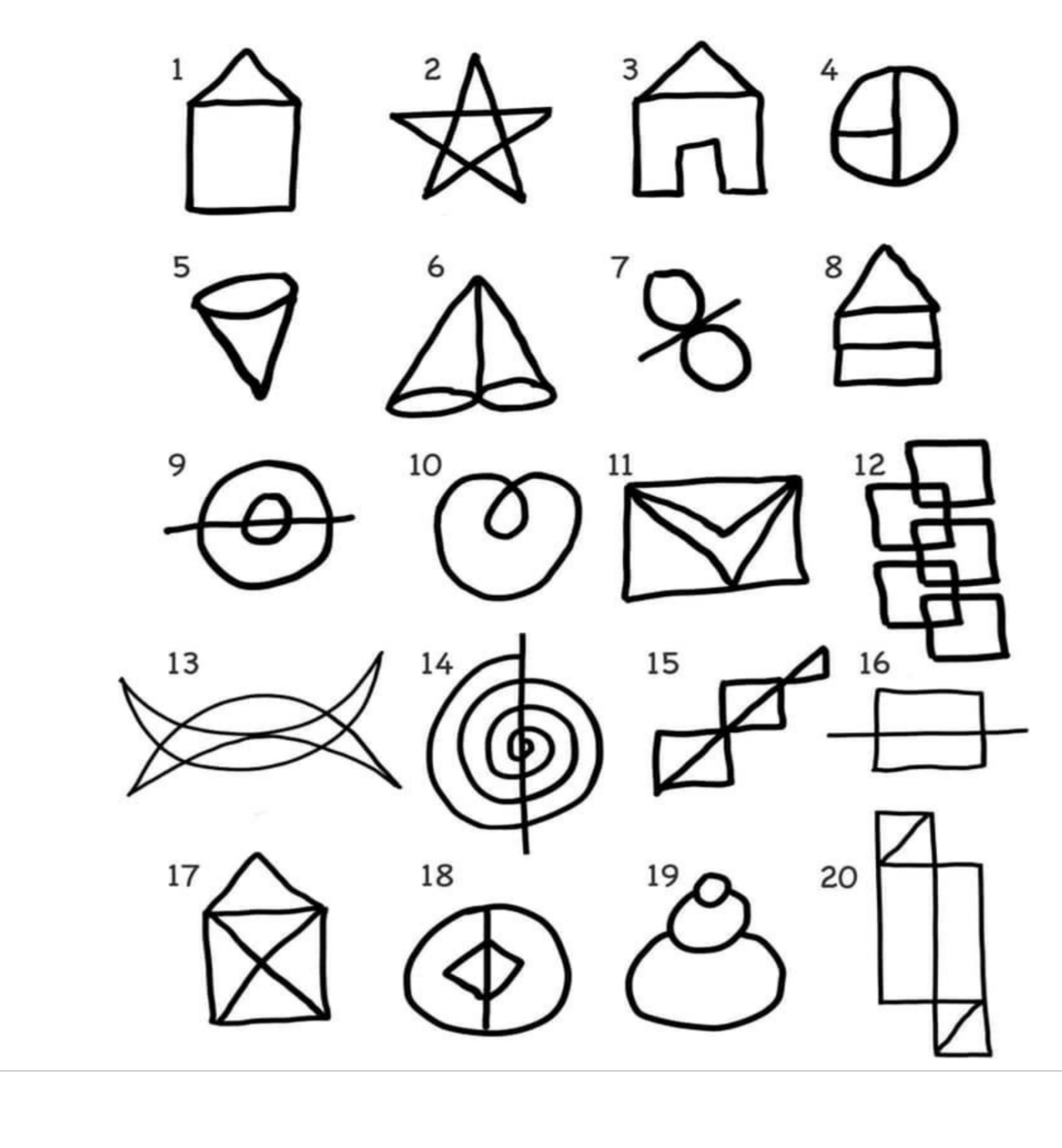 